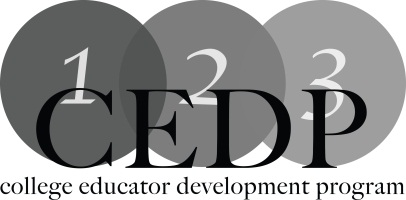 CHALLENGES AND OPPORTUNITIES FOR MATURE LEARNERS  Educators are increasingly interested in creating learning experiences that are responsive to the diverse needs of a non-traditional student population. Recent research has shed some light on the experiences of displaced workers who have returned to college to study for a second career and have explored the challenges and opportunities encountered by these students throughout their respective journeys. Through presentation and discussion this session will look at some of this research and help participants develop strategies for supporting mature students who are seeking to make a fresh start in a new career. Facilitator: Janice Cardy, Conestoga CollegeFor more information: jcardy@conestogac.on.caLearning Outcomes:Discuss challenges and opportunities for mature students in post-secondary educationDevelop strategies for supporting mature students Suggested Resources:Understanding the Support Needs of Mature Studentshttp://www.surrey.ac.uk/psychology/files/Mature_student_report_2011.pdfMature Student Guidehttp://www.ucas.com/how-it-all-works/mature-students/staying-courseMature Students Experiences and Family Life, 2010 versionhttp://www.yorku.ca/acmaps/pdfs/research/Mature%20Students%20Experiences%20and%20Family%20Life%202010.pdf